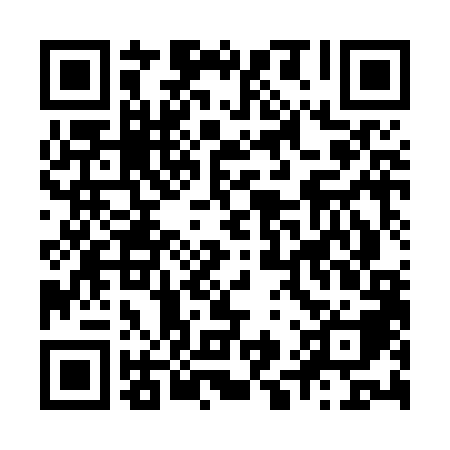 Ramadan times for Steinweg, GermanyMon 11 Mar 2024 - Wed 10 Apr 2024High Latitude Method: Angle Based RulePrayer Calculation Method: Muslim World LeagueAsar Calculation Method: ShafiPrayer times provided by https://www.salahtimes.comDateDayFajrSuhurSunriseDhuhrAsrIftarMaghribIsha11Mon4:474:476:3312:223:316:116:117:5112Tue4:454:456:3112:213:326:136:137:5213Wed4:434:436:2912:213:336:146:147:5414Thu4:404:406:2612:213:346:166:167:5615Fri4:384:386:2412:203:356:176:177:5716Sat4:364:366:2212:203:366:196:197:5917Sun4:334:336:2012:203:376:206:208:0118Mon4:314:316:1812:203:386:226:228:0319Tue4:294:296:1612:193:386:246:248:0420Wed4:264:266:1412:193:396:256:258:0621Thu4:244:246:1212:193:406:276:278:0822Fri4:224:226:1012:183:416:286:288:1023Sat4:194:196:0712:183:426:306:308:1124Sun4:174:176:0512:183:436:316:318:1325Mon4:144:146:0312:173:446:336:338:1526Tue4:124:126:0112:173:456:346:348:1727Wed4:104:105:5912:173:456:366:368:1928Thu4:074:075:5712:173:466:376:378:2029Fri4:054:055:5512:163:476:396:398:2230Sat4:024:025:5312:163:486:406:408:2431Sun5:005:006:511:164:497:427:429:261Mon4:574:576:481:154:497:437:439:282Tue4:544:546:461:154:507:457:459:303Wed4:524:526:441:154:517:467:469:324Thu4:494:496:421:144:527:487:489:345Fri4:474:476:401:144:527:497:499:366Sat4:444:446:381:144:537:517:519:387Sun4:424:426:361:144:547:527:529:408Mon4:394:396:341:134:557:547:549:429Tue4:364:366:321:134:557:557:559:4410Wed4:344:346:301:134:567:577:579:46